Отчет о проведении мероприятия сетевой образовательной площадкой 12.10.2019Муниципальное автономное общеобразовательное учреждение основная общеобразовательная школа № 27 им. Г.Н. Ворошилова г. ТомскаМуниципальный математический конкурс «Все вокруг геометрия» проводился в рамках сетевого взаимодействия школ города Томска. В конкурсе приняли участие 7 ОУ г. Томска, 46 участников. От каждого ОУ выставлялась команда в составе 5 обучающихся 7-х или 8-х классов. Игра проводилась в два этапа: заочный, который проводился с целью подготовки команд к практическому представлению применения геометрии в жизни человека (изготовление макета, небольшого сообщения (2 – 3 минуты), презентации (не более 10 слайдов) и т.п.) и очный этап, где командам предлагалось решать задачи по четырем категориям: задачи на разрезание и складывание фигур, задачи со спичками, геометрические головоломки и прикладная геометрическая задача. В каждой категории заданий можно было выбрать задачи различной сложности, определяемой баллами (задания на 4 и 5 баллов – олимпиадного характера). Команда могла приступить к выполнению следующего задания, только после правильно выполненного предыдущего. Если задание выполнено неправильно, можно было выбрать задачу из этой же категории, но с меньшей сложностью. Время на выполнение заданий давалось 1 час.Победители конкурса определились по большему количеству набранных баллов, к которым приплюсовывались баллы за практическое представление. Распределение  мест для 7-х и 8-х классов проводилось отдельно.         За работой на очном этапе наблюдало независимая судейская команда (обучающиеся 9-х классов и учителя математики МАОУ ООШ № 27), которая проверяла работы участников, следила за выполнением временного регламента и за соблюдением правил игры.Перед началом очного конкурса участниками были представлены их заготовки о практическом применении геометрии в жизни человека. В основном команды приготовили презентации. Сводная таблица результатов прохождения командами всех этапов конкурса2. Выводы: мероприятие прошло организовано. Для учителей-руководителей команд был организован круглый стол, где учителя обменялись мнениями о форме проведения мероприятия, обсудили подбор конкурсных задач. На школьном сайте размещены материалы о проведении конкурса «Все вокруг геометрия».Проблемы: меньше всего баллов обучающиеся набрали по категориям: задачи на разрезание и складывание, и прикладные задачи. Следует уделить внимание работе с одаренными обучающимися разбору именно таких задач олимпиадного характера.ФОТООТЧЕТ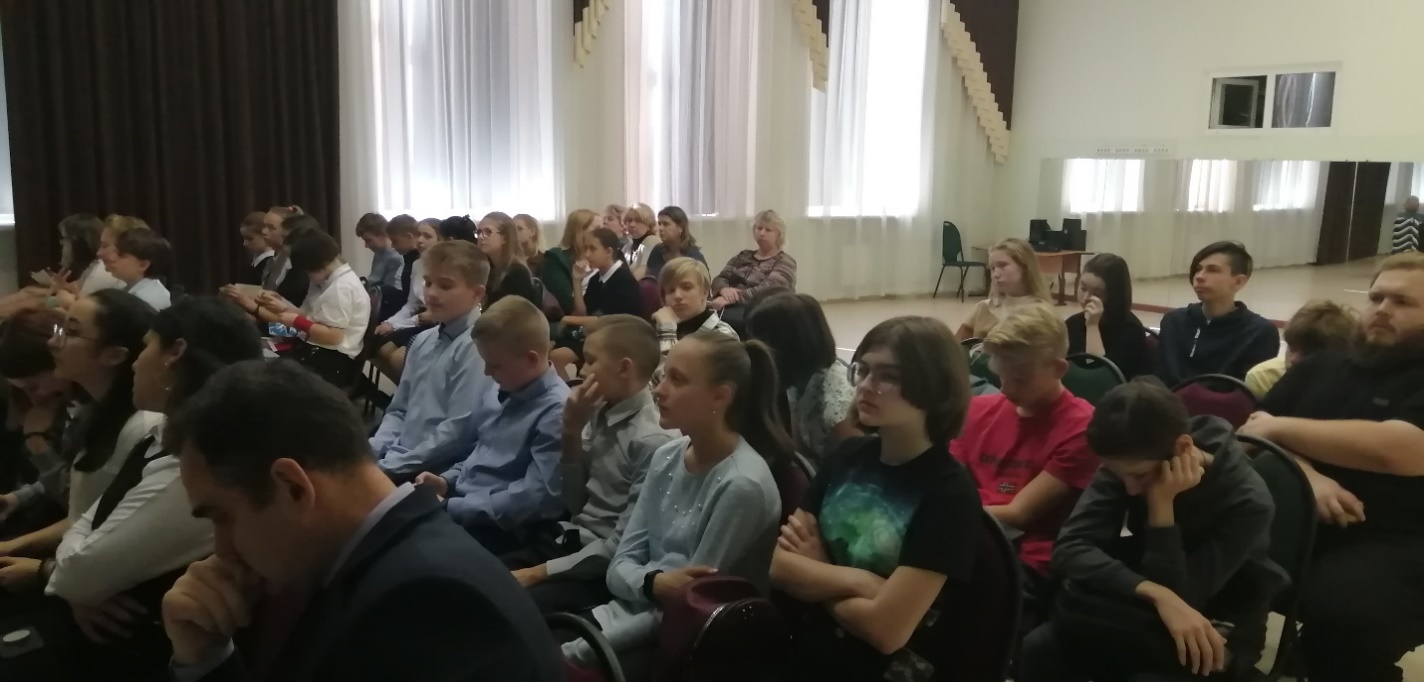 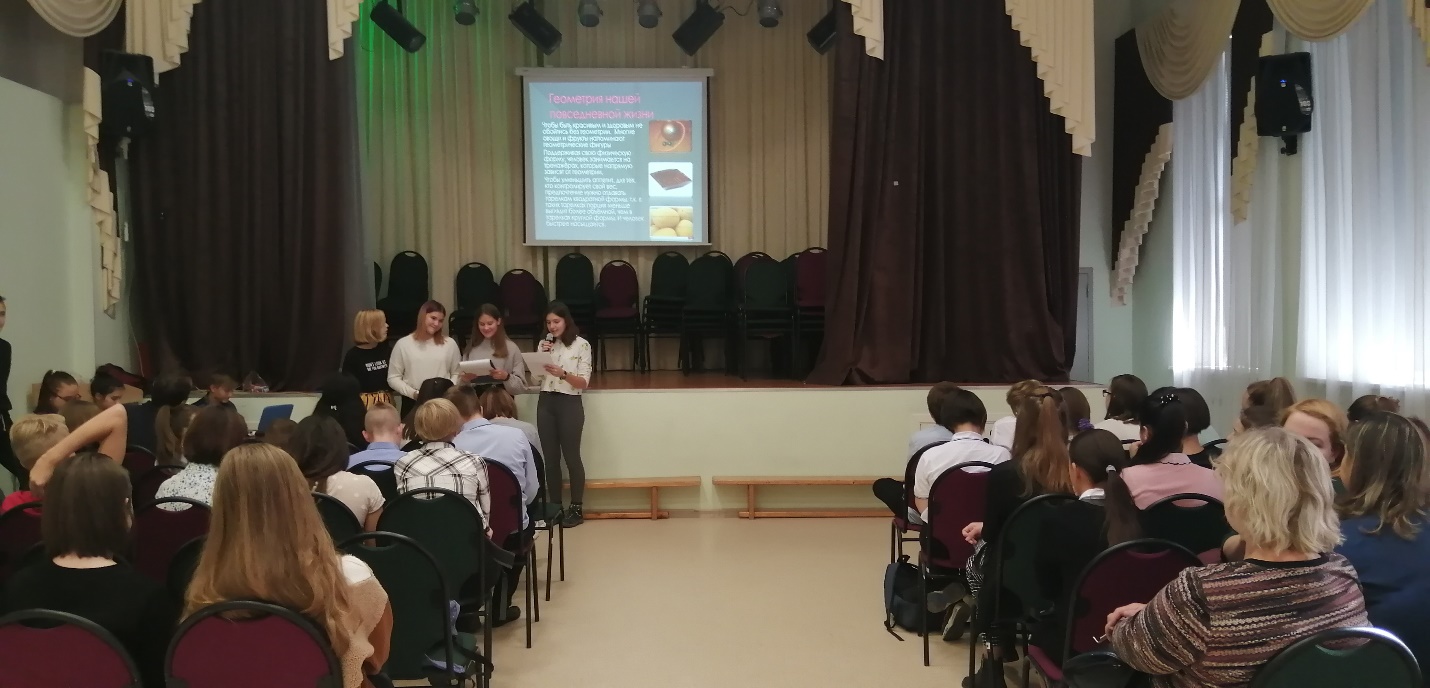 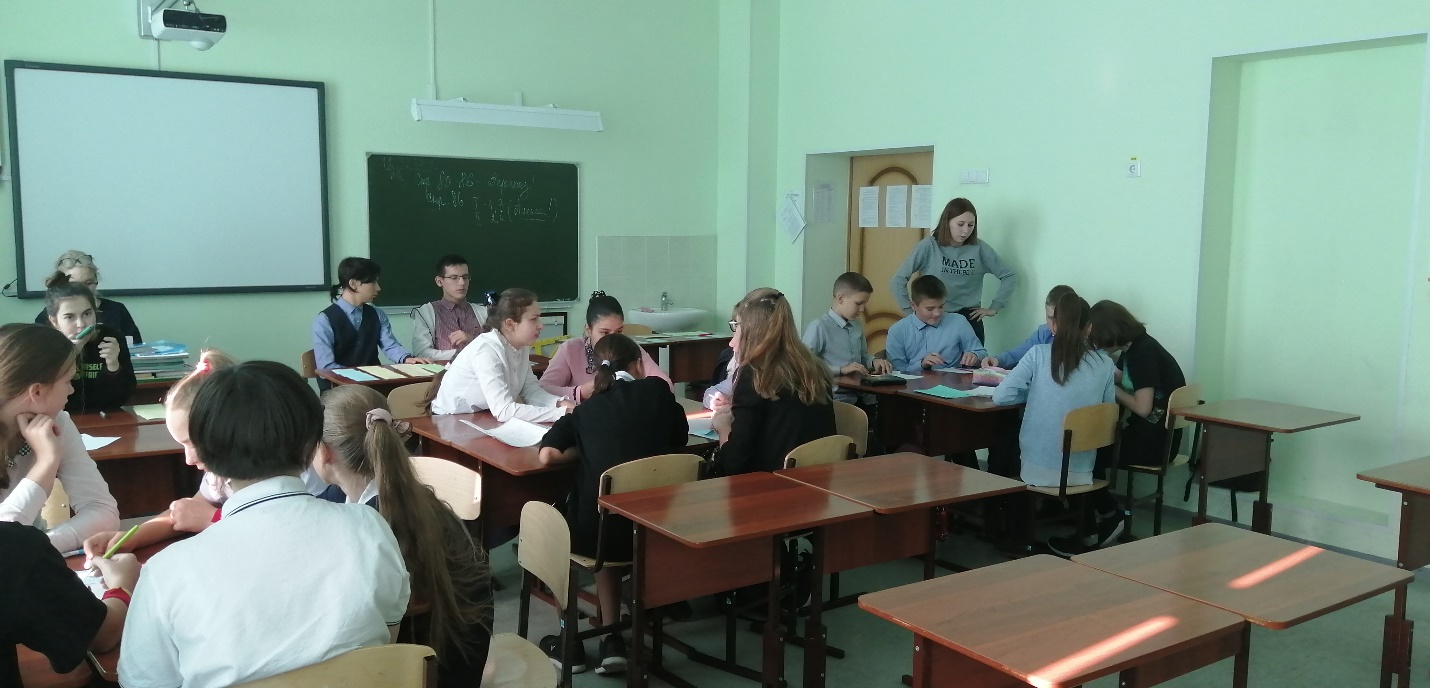 командаКоличество баллов по категориямКоличество баллов по категориямКоличество баллов по категориямКоличество баллов по категориямКоличество баллов по категориямКоличество баллов по категориямкомандаПрактическое представлениеЗадача на разрезание и складываниеЗадача со спичкамиГеометрическая головоломкаПрикладная геометрическая задачаИТОГО(место)МАОУ СОШ № 37 г. Томска (7 класс)1345013 (III)МАОУ СОШ № 58 г. Томска (7 класс)0355518 (I)МАОУ Гуманитар-ный лицей (8 класс)1454418 (I)ОГБОУ ТФТЛ (8 класс)0255113(III)МАОУ гимназия № 24 им. М.В. Октябрьс-кой г. Томска (8 класс)0323210 (III)МАОУ ООШ № 27 г. Томска (7 класс)1235314 (II)МАОУ СОШ № 34 г. Томска (8 класс)1334516 (II)Краткое наименование ООУНазвание сетевого мероприятияКоличество участниковКоличество участниковИз каких ООУ приняли участиеПартнёры, участвующие в  организации и проведении мероприятияФИО, должность преподавателей организовывавших и проводивших мероприятиеКраткое наименование ООУНазвание сетевого мероприятияучениковучителейМАОУ ООШ № 27 им. Г.Н. Вороши-лова г. ТомскаМуниципальный математический конкурс«Все вокруг геометрия»52МАОУ СОШ № 37 г. ТомсканетЧурсина И.А., учительматематикиНадточий А.Ю., учитель информатикиПолещук Н.М., учитель математикиСеребренникова Г.Г., учитель математики и физикиМАОУ ООШ № 27 им. Г.Н. Вороши-лова г. ТомскаМуниципальный математический конкурс«Все вокруг геометрия»52МАОУ СОШ № 58 г. ТомсканетЧурсина И.А., учительматематикиНадточий А.Ю., учитель информатикиПолещук Н.М., учитель математикиСеребренникова Г.Г., учитель математики и физикиМАОУ ООШ № 27 им. Г.Н. Вороши-лова г. ТомскаМуниципальный математический конкурс«Все вокруг геометрия»51МАОУ Гуманитар-ный лицейнетЧурсина И.А., учительматематикиНадточий А.Ю., учитель информатикиПолещук Н.М., учитель математикиСеребренникова Г.Г., учитель математики и физикиМАОУ ООШ № 27 им. Г.Н. Вороши-лова г. ТомскаМуниципальный математический конкурс«Все вокруг геометрия»51ОГБОУ ТФТЛнетЧурсина И.А., учительматематикиНадточий А.Ю., учитель информатикиПолещук Н.М., учитель математикиСеребренникова Г.Г., учитель математики и физикиМАОУ ООШ № 27 им. Г.Н. Вороши-лова г. ТомскаМуниципальный математический конкурс«Все вокруг геометрия»52 МАОУ СОШ № 34 г. ТомсканетЧурсина И.А., учительматематикиНадточий А.Ю., учитель информатикиПолещук Н.М., учитель математикиСеребренникова Г.Г., учитель математики и физикиМАОУ ООШ № 27 им. Г.Н. Вороши-лова г. ТомскаМуниципальный математический конкурс«Все вокруг геометрия»51МАОУ ООШ № 27 г. ТомсканетЧурсина И.А., учительматематикиНадточий А.Ю., учитель информатикиПолещук Н.М., учитель математикиСеребренникова Г.Г., учитель математики и физикиМАОУ ООШ № 27 им. Г.Н. Вороши-лова г. ТомскаМуниципальный математический конкурс«Все вокруг геометрия»52МАОУ гимназия № 24 им. М.В. Октябрьской г. ТомсканетЧурсина И.А., учительматематикиНадточий А.Ю., учитель информатикиПолещук Н.М., учитель математикиСеребренникова Г.Г., учитель математики и физикиИтого3511